Eksempel 1:Eksempel 2:Eksempel 3:Forside:Bagside:Jeg har autismeJeg kan derfor ikke tale i nogle situationer eller svare på spørgsmålMit navn er William. Du kan ringe til min mor eller far:Louise: 12 34 56 78Peter: 12 34 56 78Hvis der sker uforudsete ting på min tur, kan jeg:Skrive sms eller ringe til den, jeg har aftale med (Emma, mormor, morfar, Kasper, Jette)Ringe til mor eller far (12 34 56 78 eller 12 34 56 78)Stå af på en station. Åbne ”Beskeder” og sende min position på sms til mor eller farHvis min telefon ikke har batteri eller er væk, kan jeg:Vise mit skilt til en voksen og sige ”Jeg har ikke min telefon, jeg har brug for hjælp”Stå af på en station, gå ind i en butik, vise mit skilt og sige: ”Jeg har brug for at låne en telefon, så jeg kan ringe til min mor”Hvis jeg ikke kan ovenstående, kan jeg altid ringe til politiet (114) eller til Alarmcentralen (112), hvis jeg er bange og ikke ved, hvad jeg skal gøre. Hvis jeg ikke har min egen telefon, kan jeg sige til en voksen ”Må jeg låne en telefon, så jeg kan ringe efter hjælp på 114/112”Forside:Bagside:Jeg har autismeJeg hedder William. Når jeg bliver stresset, har jeg svært ved at tale eller svare.Jeg har brug for hjælp.Kontakt min mor/Louise: 12 34 56 78eller far/Peter: 12 34 56 78Min plan B med telefon: 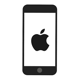 Skrive sms eller ringe til den, jeg har aftale med (Emma, mormor, morfar, Kasper, Jette)Ringe til mor eller far (12 34 56 78 eller 12 34 56 78)Stå af på en station. Åbne ”Beskeder” og sende min position på sms til mor eller farMin plan B uden telefon:Vise mit skilt til en voksen og sige ”Jeg har ikke min telefon, jeg har brug for hjælp”Stå af på en station, gå ind i en butik, vise mit skilt og sige: ”Jeg har brug for at låne en telefon, så jeg kan ringe til min mor”Min nødplan hvis plan B ikke virker: Ringe selv eller spørge en voksen: Ring 112 til alarmcentralen eller 114 til politiet. Forside:Bagside:Jeg har autismeJeg hedder William. Når jeg bliver stresset, har jeg svært ved at tale eller svare.Jeg har brug for hjælp.Kontakt min mor/Louise: 12 34 56 78eller far/Peter: 12 34 56 78Hvis der sker uforudsete ting på min tur, kan jeg:Skrive sms eller ringe til den, jeg har aftale medRinge til mor eller far (12 34 56 78 eller 12 34 56 78)Stå af på en station. Åbne ”Beskeder” og sende min position på sms til mor eller farHvis min telefon ikke har batteri eller er væk, kan jeg:Vise mit skilt til en voksen og sige ”Jeg har ikke min telefon, jeg har brug for hjælp”Stå af på en station, gå ind i en butik, vise mit skilt og sige: ”Jeg har brug for at låne en telefon, så jeg kan ringe til min mor”Hvis jeg ikke kan ovenstående, kan jeg altid ringe til politiet (114) eller til Alarmcentralen (112), hvis jeg er bange og ikke ved, hvad jeg skal gøre. Hvis jeg ikke har min egen telefon, kan jeg sige til en voksen ”Må jeg låne en telefon, så jeg kan ringe efter hjælp på 114/112”